K.K. Wagh Institute of Engineering Education & ResearchDepartment of Civil EngineeringK.K. Wagh Institute of Engineering Education & ResearchDepartment of Civil EngineeringK.K. Wagh Institute of Engineering Education & ResearchDepartment of Civil EngineeringK.K. Wagh Institute of Engineering Education & ResearchDepartment of Civil EngineeringK.K. Wagh Institute of Engineering Education & ResearchDepartment of Civil EngineeringK.K. Wagh Institute of Engineering Education & ResearchDepartment of Civil Engineering1.Name of Teaching StaffDr. Dhake Pravinchandra D.Dr. Dhake Pravinchandra D.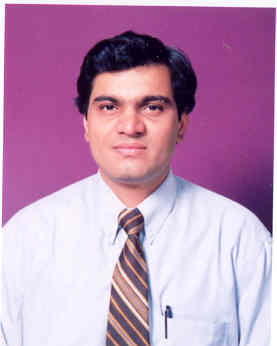 2.Contact Number(+91)-9423185180(+91)-94231851803.Emailpddhake@kkwagh.edu.inpddhake@kkwagh.edu.in4.DesignationProfessorProfessor5.Date of Joining the Institution1st Jan. 20001st Jan. 20006.Qualification with Subject and Class/GradePh.D. Civil Engineering, SVNIT, SuratM.E. Structures, Govt. College of Engg. Karad, DistinctionB.E. Civil Engineering, SPPU, First ClassPh.D. Civil Engineering, SVNIT, SuratM.E. Structures, Govt. College of Engg. Karad, DistinctionB.E. Civil Engineering, SPPU, First ClassPh.D. Civil Engineering, SVNIT, SuratM.E. Structures, Govt. College of Engg. Karad, DistinctionB.E. Civil Engineering, SPPU, First Class7.Total ExperienceTeaching18.5 Years18.5 Years8.Subject TeachingStructural Design II (T.E.)Structural Design III  (B.E)Structural Dynamics (M.E. Structures)Finite Element Method (M.E. Structures)Structural Design II (T.E.)Structural Design III  (B.E)Structural Dynamics (M.E. Structures)Finite Element Method (M.E. Structures)Structural Design II (T.E.)Structural Design III  (B.E)Structural Dynamics (M.E. Structures)Finite Element Method (M.E. Structures)9.ConsultancyDesign of Ground Storage Reservoirs, Elevated storage Reservoirs, R.C.C. and Steel Structures.Third Party Checking of Structural Designs.Concrete Mix. Design, NDTTesting of all construction materials and concrete members. Design of Ground Storage Reservoirs, Elevated storage Reservoirs, R.C.C. and Steel Structures.Third Party Checking of Structural Designs.Concrete Mix. Design, NDTTesting of all construction materials and concrete members. Design of Ground Storage Reservoirs, Elevated storage Reservoirs, R.C.C. and Steel Structures.Third Party Checking of Structural Designs.Concrete Mix. Design, NDTTesting of all construction materials and concrete members. 8.Papers PublishedInternational08088.Papers PublishedNational00009.Papers Presented in ConferencesInternational11119.Papers Presented in ConferencesNational030310.Professional MembershipsInstitution of Engineers  (IE)Indian Society for Technical Education (ISTE)Association of Architects and Engineers, Nashik Institution of Engineering and Technology (IET)Association of Consulting Civil Engineers (ACCE)Institution of Engineers  (IE)Indian Society for Technical Education (ISTE)Association of Architects and Engineers, Nashik Institution of Engineering and Technology (IET)Association of Consulting Civil Engineers (ACCE)Institution of Engineers  (IE)Indian Society for Technical Education (ISTE)Association of Architects and Engineers, Nashik Institution of Engineering and Technology (IET)Association of Consulting Civil Engineers (ACCE)